VSTUPNÍ ČÁSTNázev komplexní úlohy/projektuZakládání stavebKód úlohy36-u-2/AE30Využitelnost komplexní úlohyKategorie dosaženého vzděláníE (dvouleté, EQF úroveň 2)Skupiny oborů36 - Stavebnictví, geodézie a kartografieVazba na vzdělávací modul(y)Zakládání staveb - zásady provádění základových konstrukcí, jejich typy dle hloubky založeníŠkolaStřední škola stavební Jihlava, Žižkova, JihlavaKlíčové kompetenceDatum vytvoření18. 07. 2019 13:21Délka/časová náročnost - Odborné vzdělávání4Délka/časová náročnost - Všeobecné vzděláváníPoznámka k délce úlohyRočník(y)1. ročníkŘešení úlohyCharakteristika/anotaceCílem úlohy je prověřit znalosti z kapitoly zakládání. Žák  vysvětlí druhy základů dle hloubky založení, dle základové spáry s ohledem na zeminu. Žák popíše rozdíl mezi plošnými a hlubinnými základy, naučí se číst z výkresů rozměry základů, vysvětlí princip hlubinných základů a princip ztraceného bednění.Žák má k dispozici schémata základů – vysvětlí typ základů, konstrukci základů.Žák má k dispozici část výkresu základů – bude odečítat hodnoty a specifikovat konstrukci základů. Ověří se takto, zda žák pochopil základy. Musí využít znalosti z práce s měřítkem, znalosti z oblasti kreslení a typu čar a znalosti zakreslování stavebních konstrukcí – např. roviny řezu, zakreslování materiálů, čtení výkresu.Kompletní ověření proběhne v odborném výcviku při vlastním zadání práce a jejího správného provedení v návaznosti na zadaný výkres základů.JÁDRO ÚLOHYOčekávané výsledky učeníZáklady, základová spára, Rozdělení základových konstrukcí na plošné a hlubinné.Seznámí se s pojmem základová spáry, žák popíše druhy pažení a v závislosti také druhy základů. Žák se seznámí se základními pravidly BOZP při provádění základových konstrukcí.Specifikace hlavních učebních činností žáků/aktivit projektu vč. doporučeného časového rozvrhuMetodická doporučeníZadaná úloha je ověřením znalostí ze Stavebního modulu, a to Zakládání staveb.Úloha ověří, zda si žák osvojil probírané téma v návaznosti na praktické znalosti.Způsob realizaceVýuka probíhá dle zaměření jednotlivých oborů s individuálním přístupem k jednotlivým žákům. Každý žák pracuje se svým zadáním a plní jednotlivé body zadání dle svých schopností a znalostí. Časová náročnost cca 2 hodiny se ukázala jako dostatečná. Práce nad konkrétním zadáním je formou teoreticko-praktického ověření znalostí. Ověření lze provést formou „hry“ se stavebnicí TEIFOC a zároveň prověřit vazby zdiva v návaznosti na modulovou výstavbu.Zadaná úloha je realizovatelná na klasické učebně, žáci budou mít dispozici samostatnou lavici, aby měli dostatek prostoru pro práci.PomůckyPomůcky: tužka, dvě pravítka, guma.Před vlastním zadáním úlohy vyučující zadá každému žákovi zadání. Vyučující s využitím dataprojektoru nebo PC a interaktivního dataprojektoru.VÝSTUPNÍ ČÁSTPopis a kvantifikace všech plánovaných výstupůKritéria hodnoceníDoporučená literaturaPoznámkyVypracování úlohy jako celku vyžaduje cca 2 vyučovací hodiny. Doporučuji ponechat si 2 hodiny jako rezervu na opravu případných chyb, jejich odstranění formou diskuze s žáky a tím prověření získaných znalostí z uvedených modulů. Zadané teoretické zadání (výkres)  je možné v odborném výcviku ověřit formou nácviku – modelová situace v praxi. Číst jednoduché stavební výkresy základových konstrukcí.Vysvětlit princip zakreslování základů v půdoryse, svislém řezu a sklopeném řezu včetně druhu použitých čar. Zobrazovat a kótovat jednoduché základy v půdorysu a svislém řezu. Odvozovat z půdorysu svislý řez základem a naopak.Obsahové upřesněníOV RVP - Odborné vzdělávání ve vztahu k RVPPřílohyZakladani-staveb_cast.pdfZakladani-staveb_cast.pdfZakladani-staveb_vykres.pdf1_ucitel_Zakladani-staveb.docx2_ucitel_Zakladani-staveb.docx1_zak_Zakladani-staveb.docx2_zak_Zakladani-staveb.docxMateriál vznikl v rámci projektu Modernizace odborného vzdělávání (MOV), který byl spolufinancován z Evropských strukturálních a investičních fondů a jehož realizaci zajišťoval Národní pedagogický institut České republiky. Autorem materiálu a všech jeho částí, není-li uvedeno jinak, je Jaroslava Lorencová. Creative Commons CC BY SA 4.0 – Uveďte původ – Zachovejte licenci 4.0 Mezinárodní.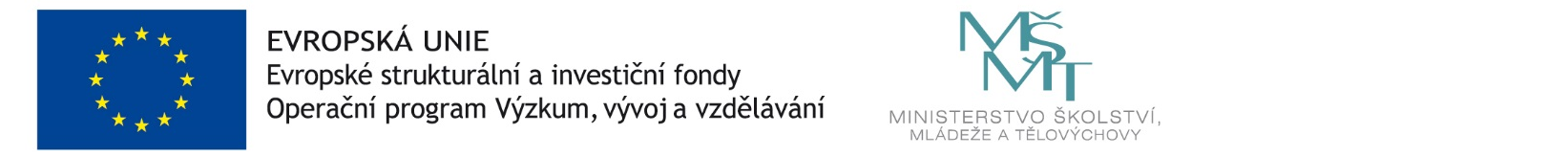 